MODULO DOMANDA DI ISCRIZIONE AL SERVIZIO MENSAANNO SCOLASTICO 2022/2023Il sottoscritto/a _________________________________________________________________ nato/a il ___________________________ a ______________________________  Prov. ______ Cod. Fiscale______________________________ residente a _____________________________ in via ____________________________________________ tel.__________________________   e – mail_________________________________________________________________________CHIEDE L’ISCRIZIONE AL SERVIZIO MENSA SCOLASTICA PER IL FIGLIO/ACognome e nome _________________________________________________________________nato/a il ___________________________ a ______________________________  Prov. _______ Cod. Fiscale______________________________ residente a ______________________________ Iscritto per l’anno scolastico 2022/2023 alla SCUOLA _____________ CLASSE _____________                  dell’Istituto Comprensivo “Luigi Einaudi” di Monte Isola   per i seguenti giorni  (barrare i giorni per cui si richiede il servizio)                LUNEDI’                      MERCOLEDI’                       VENERDI’ CHIEDE L’APPLICAZIONE DI UN MENÙ PERSONALIZZATO PER I SEGUENTI MOTIVI:□ intolleranza alimentare (allegare certificato medico); □ allergia alimentare (allegare certificato medico); □ malattia metabolica (allegare certificato medico); □ altra patologia (allegare certificato medico); □ motivazione etico-religiosa (specificare il tipo/i di carne da non somministrare es. maiale, bovino, tutti i tipi di carne) __________________________________________________________________________; Allega certificato medico in copia. MODALITA’ CONSEGNA: Il presente modulo compilato e sottoscritto dovrà essere consegnato presso l’ufficio segreteria del Comune di Monte isola oppure inviato via email a segreteria@comune.monteisola.bs.it  entro il 31 agosto 2022Le domande dovranno essere firmate e corredate da copia di un documento d’identità del richiedente.PER INFORMAZIONI: ufficio segreteria tel. 030/9825226 interno 1 oppure tramite e-mail segreteria@comune.monteisola.bs.it  (Antonella  Archetti  - Valentina Cretti)Monte Isola,                                                            Firma_____________________________Informativa per il trattamento dei dati personali – informativa generale.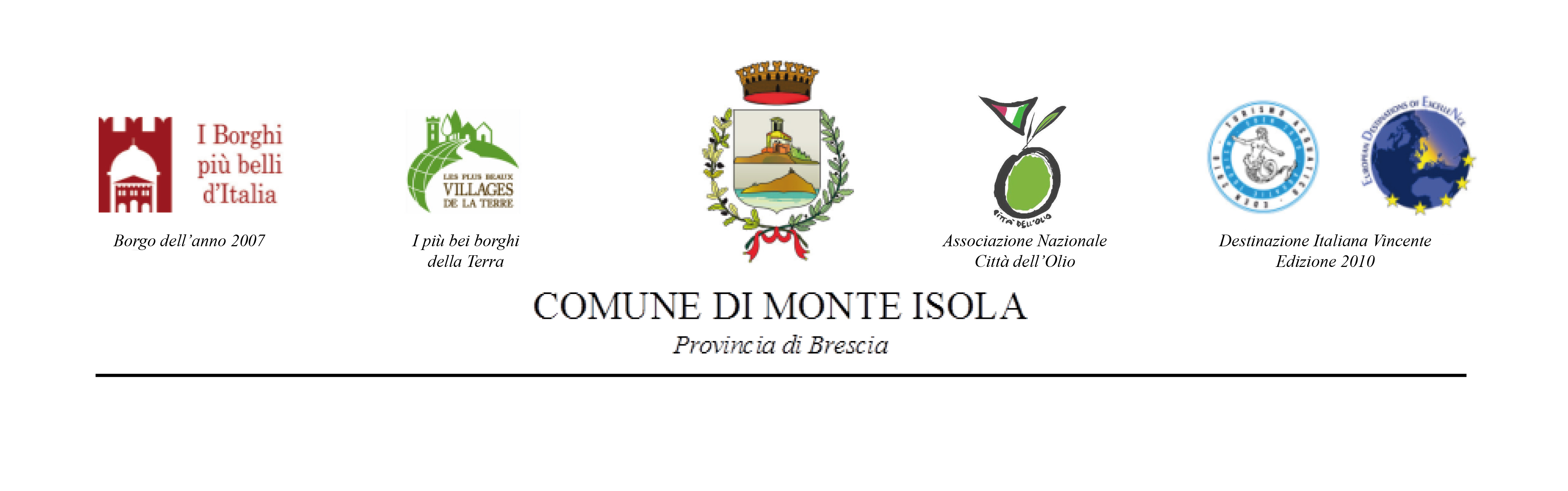 Sono descritte di seguito le informazioni relative ai trattamenti dei dati personali attuati dal Comune.Si tratta di un’informativa che è resa anche ai sensi dell’art. 13 del Regolamento (EU) 2016/679 (GDPR) a coloro che interagiscono con l’ente.L’informativa si ispira anche alle linee guida sulla trasparenza delle informazioni che le autorità europee per la protezione dei dati personali, riunite nel Gruppo istituito dall’art. 29 della direttiva n. 95/46/CE, hanno adottato il 29/11/2017.Titolare del trattamentoComune di Monte Isola Località Siviano, 76 - 25050 - Monte Isola - Tel. 030/9825226 -                          Fax. 030/9825078Dati di contatto del Responsabile delle protezione dei dati personali (RPD)e-mail:   rpd@comune.monteisola.bs.itFinalità e base giuridica del trattamentoI dati raccolti sono trattati al solo scopo di valutare i requisiti per accedere al servizio e di erogarlo. Il trattamento è svolto per l’esecuzione di un compito di interesse pubblico.Durata della conservazioneI dati raccolti sono conservati per  dieci anni dopo la cessazione del servizio.Destinatari dei datiI dati identificativi con l’indicazione del servizio richiesto sono comunicati alla ditta specializzata, all’uopo incaricata dall’Amministrazione Comunale che svolge il servizio.I dati non sono trasmessi fuori dall’Unione Europea.I  terzi che effettuano trattamenti sui dati personali per conto del Comune, ad esempio per i servizi di assistenza informatica, sono Responsabili del trattamento e si attengono a specifiche istruzioni.Diritti dell’interessatoL’interessato ha il diritto di chiedere al titolare del trattamento l'accesso ai dati personali e la rettifica o la cancellazione degli stessi e la limitazione del trattamento. In alcuni casi, ha, inoltre, il diritto di opporsi al trattamento dei dati personali.  Può esercitare tali diritti rivolgendosi al Responsabile della protezione dei dati all’indirizzo rpd@comune.monteisola.bs.it L’interessato ha, infine, il diritto di proporre reclamo al Garante per la protezione dei dati personali.